Recopiez les phrases et changez la couleur de chaque phrase.Mercredi j’ai un RDV à la CAF à 10h30.J’ai RDV mardi à 18h au collège avec le prof de maths de Nora.Déplacez les images au bon endroit.Ecrivez des phrases pour dire où ils ont mal.NOM :Prénom :Date : 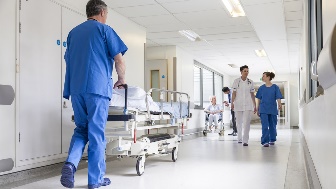 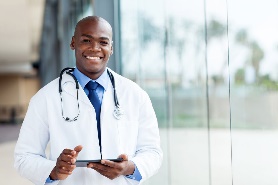 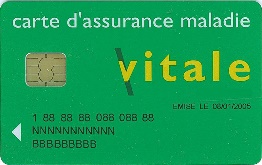 Un docteurUne carte vitaleUn hôpital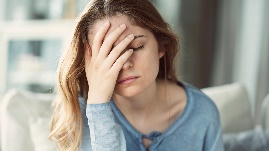 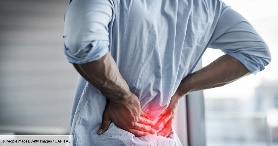 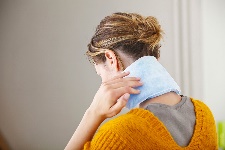 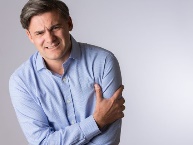 